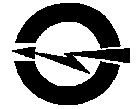 АКЦИОНЕРНОЕ ОБЩЕСТВО«ВОЛГОГРАДОБЛЭЛЕКТРО»(АО ВОЭ). Волгоград,  ул. Шопена, д. 13. Тел.: 48-14-21, факс: 48-14-22, электронная почта: voe@voel.ru № р/с 40702810111020101044 Волгоградское ОСБ №8621  АО Сбербанк, к/с 30101810100000000647, БИК 041806647, ИНН/КПП 3443029580/344301001, ОГРН 1023402971272ИЗВЕЩЕНИЕ о проведении запроса оферт в электронной форме по выбору поставщика на право заключения договора поставки товара (моторные, гидравлические масла, пластинчатые смазки, охлаждающие и технические жидкости и расходные материалы) для нужд АО «Волгоградоблэлектро»№ п/пНаименование п/пСодержаниеСпособ закупкиЗапрос оферт в электронной формеЗаказчикАО «Волгоградоблэлектро»Место нахождения: . Волгоград, ул. Шопена, д. 13Почтовый адрес: . Волгоград, ул. Шопена, д. 13Адрес электронной почты: voe223fz@voel.ruКонтактные лицаПо вопросам организационного характера:Буянов Георгий Дмитриевич, Балашова Нина АнатольевнаТел.: (8442) 56-20-88 (доб.1132,1133), адрес электронной почты: voe223fz@voel.ruПо вопросам требуемых характеристик товаров, работ, услуг (качество, количество и др.):Истомин Дмитрий АлександровичТел.: (8442) 56-20-88 (вн.1099).Проведение процедуры запроса оферт:Запрос оферт на право заключения договора поставки товара (моторные, гидравлические масла, пластинчатые смазки, охлаждающие и технические жидкости и расходные материалы) или его эквивалент для нужд АО «Волгоградоблэлектро» проводится в электронной форме, весь документооборот (подача заявки, изменения извещения и документации, разъяснения документации, подписание договора и т.д.) осуществляется в электронной форме: все документы и сведения подписываются электронной цифровой подписью уполномоченных со стороны заказчика, участников закупки лиц (за исключением случаев, когда в соответствии с законодательством Российской Федерации требуется иное оформление каких-либо документов). Процедура запроса оферт осуществляется на электронной площадке. Порядок проведения закупки определяется регламентом электронной площадки, на которой проводится запрос оферт.Адрес электронной торговой площадки в сети Интернет www.otc.ru Нормативные документы, регламентирующие проведение закупочной процедурыФедеральный закон от 18 июля . № 223-ФЗ «О закупках товаров, работ, услуг отдельными видами юридических лиц», Положение о порядке проведения регламентированных закупок товаров, работ, услуг для нужд акционерного общества «Волгоградоблэлектро», утвержденное протоколом совета директоров № 7 от 11.11.2021г. Предмет закупочной процедуры Лот №1: Право заключения договора поставки товара (моторные, гидравлические масла, пластинчатые смазки, охлаждающие и технические жидкости и расходные материалы) или его эквивалент для нужд АО «Волгоградоблэлектро»Перечень товара указан в спецификации (Приложение № 1 к Техническому заданию)Товар должен быть новым (не бывшим в употреблении, не содержать восстановленных элементов, соответствовать требованиям к качественным и техническим характеристикам.  Срок изготовления продукции должен быть не более года от момента поставки.Сведения об объеме поставляемых товаров, требованиях, установленные Заказчиком к качеству, техническим характеристикам товара, сопроводительным документам, требования к его безопасности, и иные требования, указаны подробно в «Техническом задании» Том №2 документации запроса оферт.Сроки и место поставки товаров, выполнения работ, оказания услуг и другие условияЛот №1: Поставка товара (моторные, гидравлические масла, пластинчатые смазки, охлаждающие и технические жидкости и расходные материалы).Сроки начала и завершения поставки товара: с момента подписания договора 12 месяцев, в части исполнения обязательств до полного их исполнения.Порядок поставки:Поставка товара осуществляется на условиях самовывоза (выборка) товара Покупателем со склада Поставщика, расположенного в г. Волгограде. Вывоз товара осуществляется Покупателем собственным транспортом.Товар поставляется партиями на основании заявок Покупателя.Заявка направляется в срок не позднее, чем за 1 (один) рабочий день до предполагаемой даты поставки Товара (партии Товара) в письменной или устной форме по телефону, посредством электронной почты, в которой указывает: количество товара; качество товара; ассортимент товара.Поставка товара осуществляется в течение 1 (одного) рабочего дня с момента получения Поставщиком соответствующей заявки Заказчика;При поставке некомплектного товара, а также товара, не соответствующего по качеству требованиям ГОСТ, ТУ и/или условиям проекта договора, в том числе при выявлении указанных недостатков в период течения гарантийного срока, все расходы, связанные с возвратом, заменой и/или доукомплектованием товара относятся на Поставщика.Количество единиц товара не указывается, в течение действия договора берётся то количество запасных частей, которое необходимо.Срок поставки товара, выполнения работ, оказания услуг предлагается участником в соответствии с критериями, установленными в документации.Начальная (максимальная) цена договора (цена лота)Лот № 1: Начальная (максимальная) цена договора: 2 203 000,00 (два миллиона двести три тысячи) рублей 00 копеек, с учетом НДС 20%. Начальная (максимальная) цена договора без НДС: 1 835 833,33 (один миллион восемьсот тридцать пять тысяч восемьсот тридцать три) рубля 33 копейки. В случае, если участник закупки не является плательщиком НДС, то цена, предложенная таким участником, не должна превышать установленную начальную (максимальную) цену без НДС. При этом на стадии оценки и сопоставления заявок для целей сравнения ценовые предложения других участников также будут учитываться без НДС.Суммарная начальная стоимость величин единиц продукции (товара), составляет 432 411,00 руб., с учётом НДС 20% (приложение №1 к техническому заданию). Закупка проводится путем определения коэффициента снижения, который рассчитывается на основании разницы между начальной суммой цен всех единиц товара и предложением участника закупки.Коэффициент снижения применяется к каждой начальной цене единичной расценки товара отдельно, т.е. определение стоимости единичных расценок в договоре осуществляется путем пропорционального снижения их начальных цен на этот процент. В спецификации к договору указывается цена для каждой единицы товара на процент снижения по торгам.Цена за единицу Товара, указанная в спецификации, (являющаяся приложением к договору), остаётся твёрдой и изменению не подлежит.Обоснование начальной (максимальной) цены договора указано подробно в «Техническом задании» Том № 2 документации запроса предложений.Обоснование начальной (максимальной) цены договора указано подробно в «Техническом задании» Том № 2 документации запроса оферт.Порядок формирования цены договора (цены лота)Цена договора определена с использованием метода сопоставимых рыночных цен, с учётом стоимости услуг и расходов поставщика/подрядчика на перевозку, страхование, уплату таможенных пошлин, налогов и других обязательных платежей, с учётом оплаты за НДС.Порядок определения начальной (максимальной) цены договора указан подробно в «Техническом задании» Том № 2 документации запроса оферт.Порядок и сроки оплаты товаров, работ, услугПорядок и срок оплаты товаров, работ, услуг, предлагаются участником закупки, в соответствии с критериями указанными в документации: с предварительным авансовым платежом, либо отсрочка оплата по окончании поставки товара (максимальный размер предварительного авансового платежа не должен превышать 30% от цены договора).Размер и валюта обеспечения заявки. Лот № 1: Не установленоПримечание: Если начальная максимальная цена договора не превышает 5 000 000 (пять миллионов) рублей, обеспечение заявки на участие в закупке не устанавливается.Размер и валюта обеспечения  договора. Реквизиты для перечисления обеспечения:Лот № 1: обеспечение исполнения договора составляет 220 300,00 рублей (10 %) от начальной (максимальной) цены договора, указанной в настоящем извещении. Примечание: В платежном поручении необходимо указать название и номер закупки, по которой производится обеспечение.Расчетный счет АО «Волгоградоблэлектро» № р/с 40702810111020101044 Волгоградское ОСБ №8621  ПАО Сбербанк, к/с 30101810100000000647, БИК 041806647, ИНН/КПП 3443029580/344301001, ОГРН 1023402971272Место подачи заявокЭлектронная торговая площадка www.otc.ru.Срок место порядок предоставления документации о закупкеДокументация и извещение в форме электронного документа, размещена на сайте Заказчика www.voel.ru, в единой информационной системе www.zakupki.gov.ru и сайте электронной торговой площадки и доступна для ознакомления бесплатно.Срок предоставления документации с момента размещения закупочной процедуры в единой информационной системе, по дату окончания подачи заявок на участие в закупочной процедуре.Срок подачи заявок на участие в закупкеС момента размещения извещения о закупке на сайте электронной торговой площадки и в единой информационной системе по 11 час. 00  мин. (время московское) «25» января 2022 года.Срок предоставления участникам закупки разъяснений положений документации С момента размещения извещения о закупке на сайте электронной торговой площадки и в единой информационной системе по 11 час. 00  мин. (время московское) «25» января 2022 года.Место открытия доступа, рассмотрения заявок и подведения итогов. Волгоград, ул. Шопена, 13. Дата открытия доступа к заявкам11 час. 20  мин. (время московское) «25» января 2022 года.Дата рассмотрения заявок11 час. 00  мин. (время московское) «26» января 2022 года.Дата подведения итоговне позднее 12 час. 00  мин. (время московское) «22» февраля 2022 года.ПереторжкаВ случае если протоколом рассмотрения заявок зафиксировано решение о проведении переторжки такая переторжка объявляется не позднее дня следующего за днем публикации данного протокола. Минимальный срок подачи заявок на переторжку участниками должен составлять 24 часа.Особенности участия в закупке субъектов малого и среднего предпринимательстваНе установленыПреференцииУстановлены постановлением Правительства РФ от 16 сентября 2016 г. № 925 "О приоритете товаров российского происхождения, работ, услуг, выполняемых, оказываемых российскими лицами, по отношению к товарам, происходящим из иностранного государства, работам, услугам, выполняемым, оказываемым иностранными лицами".Прочая информацияДанный запрос оферт не является торгами (конкурсом или аукционом), и его проведение не регулируется статьями 447-449 части первой Гражданского кодекса Российской Федерации, п.2 ст. 3 Федерального закона от 18.07.2011 № 223-ФЗ «О закупках товаров, работ, услуг отдельными видами юридических лиц». Запрос оферт также не является публичным конкурсом и не регулируется статьями 1057-1061 части второй Гражданского кодекса Российской Федерации. Заказчик имеет право отказаться от всех полученных Заявок по любой причине или прекратить процедуру Запроса оферт в любой момент, не неся при этом никакой ответственности перед Участниками.